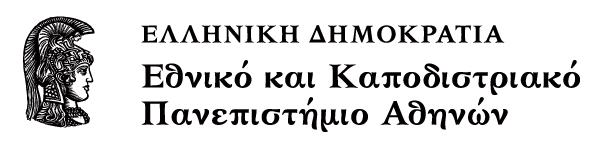 American LegendsΕνότητα: StrongmenΧριστίνα Ντόκου, Christina DokouTμήμα Αγγλικής Γλώσσας και Φιλολογίας, Φιλοσοφική ΣχολήFaculty of English Language and Literature, School of Philosophy1.	Strongmen	32.	The Warrior Woman	33.	Mike Fink (1770 Pittsburg -1822 Yellowstone River)	34.	Paul Bunyan	4StrongmenLong hunter (Natty Bumppo in James Fenimore Cooper’s Leatherstocking Tales)BackwoodsmanHunter/trapperLoggerMountain-manpioneers“faith in the portable, portable faith” (Stephen Fender)rugged individualisteffects of early frontier life on the individual the American “noble savage”American man as half-monstrous, half-beast(public) tall boast, tall tale/yarn, rip-roarers, slang (later liar’s clubs)What kind of model of masculinity/femininity do those legends present?The Warrior WomanWhy “scary”, “ugly”, “creature”, “Mad” Ann Hennis?gender-bending and performativity (Judith Butler); androgynyfamily destroyed by frontier lifeambivalent relation to Nativesvillains, she destroys themgets tomahawk and warrior skills from them (berdash)the harnessing of threatening female power:
	marriage, work for US ArmyMike Fink (1770 Pittsburg -1822 Yellowstone River)river system as first commercial/settler route networkkeelboats and boradhorn flatboats“helliferocious” archetype of rampant individualist“Kentucky-style” fighting, machismo and misogyny, racismNatives presented as cannibals, rapists, cowards, prostitutes, worthlesstortures saintly wife Pegtugs at squaw as if to split her, hits hershows more affection for rifle “Betsy”fights with and murders “son”, dies of guiltWhy is such a figure lionized?“getting the (dirty) job done”what causes his misogynistic behavior?Puritan condemnation of “sin” as feminine”Envy, survival psychology, women as cause of fight (Trojan War)Homosociality his daughter an “unwomanly” copy of him:
	pretty, superpowerful and patriotic, butattacks mama bearworks only for male institution (US army)why no sons for Fink? Sal and Peg as animaPaul Bunyan“fakelore” (Richard Dorson) maybe a Canadian axman, Paul Pierre Bonhomme/Bonjon/BunyonRed River Lumber Co. logoNewspaper stories by cartoonist W.B. Laughead (1906/14)giant lumberjack at Northern Canadian border (daughter Peg a logger too);pipeline (oil) driller in the South;brother Cal Bunyan a railroad workerBunyan as synonym for huge might of U.S. industry Jean Baudrillard’s “the astral and the primitive”symbol of carefree, unthinking nature despoilmentgiant mosquitobees, beasts, rough terrain: fabulistic nature provides excuse for its own despoilmentflood, Big Onion river move, duststorms, Puget Sound hole from uprooted tree, the Mississippi as burst watertank, straightening river, tides of Nova Scotia, Grand Canyon by axe-drag, etc: affects U.S. landscape (C/c terraforming Trickster)true American: rough, hard-working, a fellow, businessman, innovative, practically-taught, no culture yet outsmarts Johnny Inkslinger to work for himhomosocial traits:Babe/Benny, the Little Blue Ox: force of icy nature, 
but has feminine traits, more “ladyfriend” than “companion” (saved, a pet, faithful, helpmeet, capricious, gluttonous, mischievous, fat/lazy, not too smart-can be tricked, gets gifts from Paul, called “she” in “Pipeline Days”)Paul’s “wife” a peg-leg hagBabe’s cow-wife, Betsy, not too popularPaul dances the woman’s part with the 7 AxmenΣημειώματαΣημείωμα Ιστορικού Εκδόσεων ΈργουΤο παρόν έργο αποτελεί την έκδοση 1.0.  Σημείωμα ΑναφοράςCopyright Εθνικόν και Καποδιστριακόν Πανεπιστήμιον Αθηνών, Χριστίνα Ντόκου, 2014. Χριστίνα Ντόκου «American Legends, Strongmen». Έκδοση: 1.0. Αθήνα 2014. Διαθέσιμο από τη δι-κτυακή διεύθυνση: http://opencourses.uoa.gr/courses/ENL1/. Σημείωμα ΑδειοδότησηςΤο παρόν υλικό διατίθεται με τους όρους της άδειας χρήσης Creative Commons Αναφορά, Μη Εμπορική Χρήση Παρόμοια Διανομή 4.0 [1] ή μεταγενέστερη, Διεθνής Έκδοση.   Εξαιρούνται τα αυτοτελή έργα τρίτων π.χ. φωτογραφίες, διαγράμματα κ.λ.π.,  τα οποία εμπεριέχονται σε αυτό και τα οποία αναφέρονται μαζί με τους όρους χρήσης τους στο «Σημείωμα Χρήσης Έργων Τρίτων».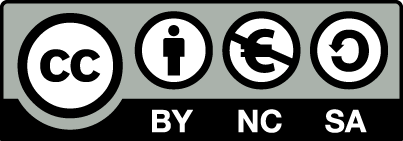 [1] http://creativecommons.org/licenses/by-nc-sa/4.0/ Ως Μη Εμπορική ορίζεται η χρήση:που δεν περιλαμβάνει άμεσο ή έμμεσο οικονομικό όφελος από την χρήση του έργου, για το διανομέα του έργου και αδειοδόχοπου δεν περιλαμβάνει οικονομική συναλλαγή ως προϋπόθεση για τη χρήση ή πρόσβαση στο έργοπου δεν προσπορίζει στο διανομέα του έργου και αδειοδόχο έμμεσο οικονομικό όφελος (π.χ. διαφημίσεις) από την προβολή του έργου σε διαδικτυακό τόποΟ δικαιούχος μπορεί να παρέχει στον αδειοδόχο ξεχωριστή άδεια να χρησιμοποιεί το έργο για εμπορική χρήση, εφόσον αυτό του ζητηθεί.Διατήρηση ΣημειωμάτωνΟποιαδήποτε αναπαραγωγή ή διασκευή του υλικού θα πρέπει να συμπεριλαμβάνει:το Σημείωμα Αναφοράςτο Σημείωμα Αδειοδότησηςτη δήλωση Διατήρησης Σημειωμάτων το Σημείωμα Χρήσης Έργων Τρίτων (εφόσον υπάρχει)μαζί με τους συνοδευόμενους υπερσυνδέσμους.ΧρηματοδότησηΤο παρόν εκπαιδευτικό υλικό έχει αναπτυχθεί στο πλαίσιο του εκπαιδευτικού έργου του διδάσκοντα.Το έργο «Ανοικτά Ακαδημαϊκά Μαθήματα στο Πανεπιστήμιο Αθηνών» έχει χρηματοδοτήσει μόνο τη αναδιαμόρφωση του εκπαιδευτικού υλικού. Το έργο υλοποιείται στο πλαίσιο του Επιχειρησιακού Προγράμματος «Εκπαίδευση και Δια Βίου Μάθηση» και συγχρηματοδοτείται από την Ευρωπαϊκή Ένωση (Ευρωπαϊκό Κοινωνικό Ταμείο) και από εθνικούς πόρους.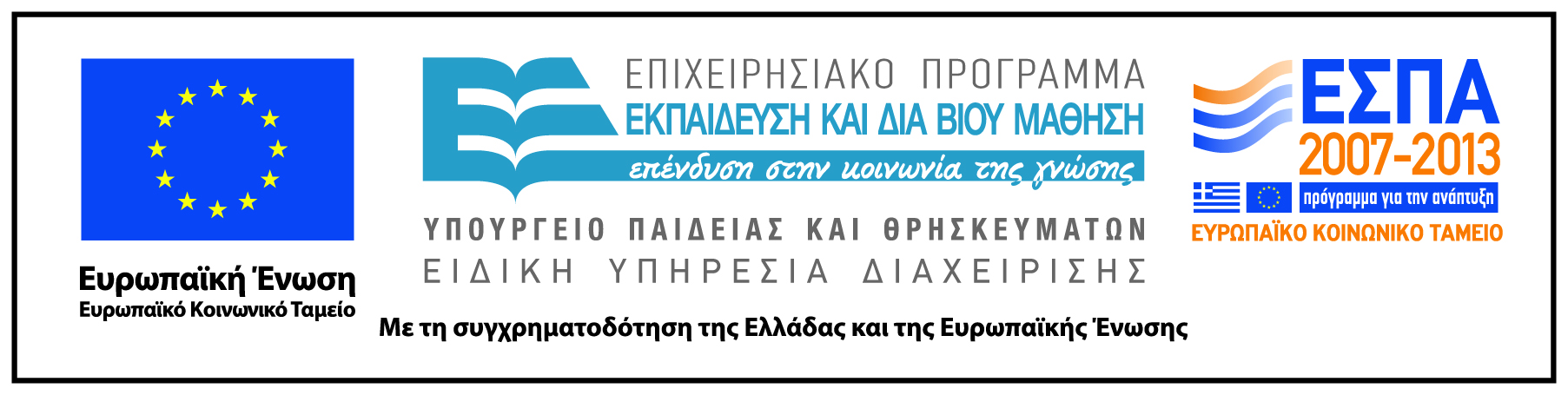 